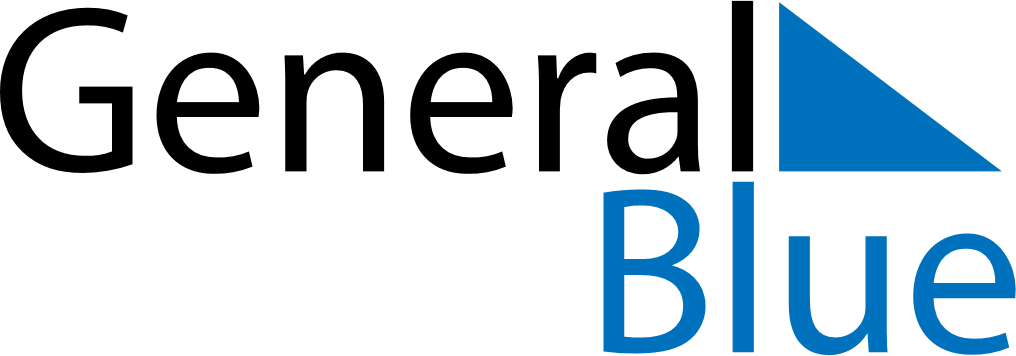 2024 2024 2024 2024 2024 2024 2024 AUGUSTMondayTuesdayWednesdayThursdayFridaySaturdaySundayAUGUST1234AUGUST567891011AUGUST12131415161718AUGUST19202122232425AUGUST262728293031MY NOTES